

Chaque Matrice Emploi-Expositions Potentielles (MEEP) propose une liste d'expositions potentielles.
Chaque utilisateur reste responsable de la mise en application (et des conséquences éventuelles) de ces données.
C'est à l'utilisateur qu'il appartient d'apprécier les risques, entreprise par entreprise, poste par poste.
facteur biomécanique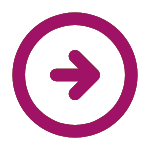 nuisance chimiquenuisance organisationnellenuisance physiqueproduits

Matrice Emploi-Expositions Potentielles générée le 20/05/2024 issue de la FMP Ebarbeur en métallurgie consultable sur le site :
https://www.fmppresanse.frRENSEIGNEE PAR :

ETABLIE LE :effort de poussée et de tractionposture du membre supérieurposture du corps entierport de charge (déplacement horizontal)mouvement répétitif du membre supérieurposture debout avec piétinementposture du tronc en flexionpréhension en force de la mainferchromenickelmanganesemolybdenecuivrealuminiumzincberyllium (SIR)cadmium (SIR)coactivite (plusieurs activites concomitantes dans un meme lieu)contrainte relationnelletravail de nuit >270h/anhoraire generant une perturbation de la vie socialenuisances liées au travail les dimanches et jours fériéstravail poste 3x8, 5x8amplitude horaire de travail continue superieure a 10 htravail poste 2x8travail sous contrainte de temps imposee (travail a la chaine, cadence elevee, salaire au rendement,rythme pouvant générer une perturbation de la vie familialeeclairage localement insuffisantvibration transmise au systeme main/bras superieure au seuil d'alerteprojection d'éclatsproduit ou procede industrielsilice cristallinepoussiere d'acier inoxacierpoussiere d'acier ou fonte